ANEXO IINSTANCIA PARA OPTAR AL PREMIO AL MEJOR TRABAJO FIN DE MÁSTER-GRADO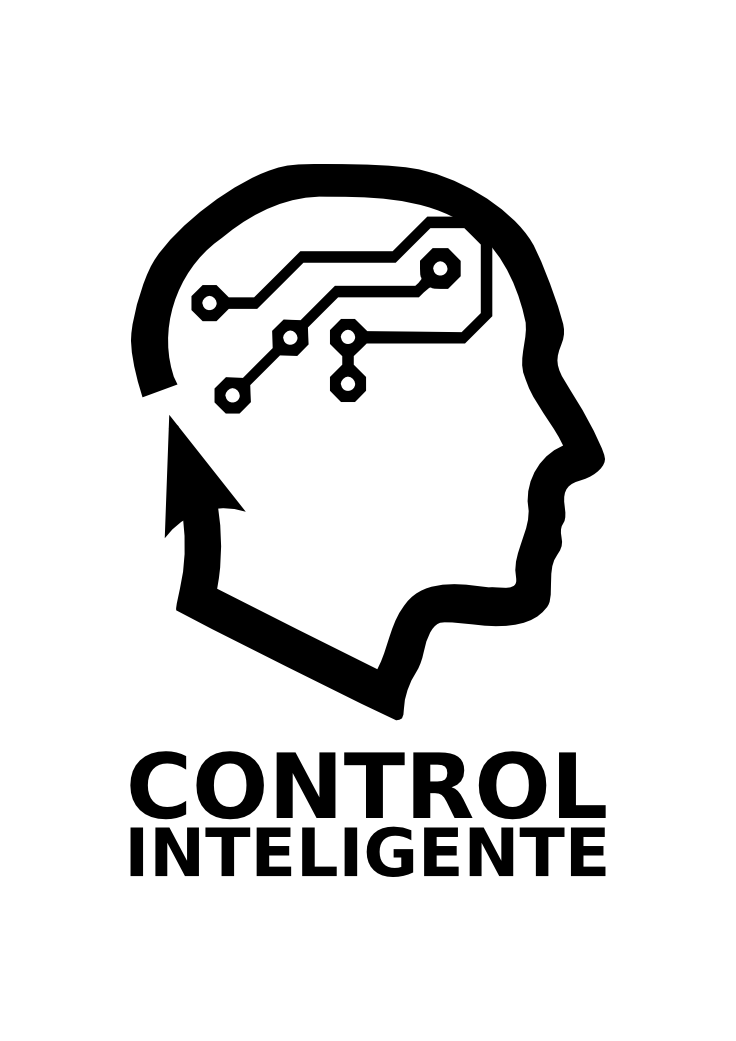 EN CONTROL INTELIGENTEDATOS Apellidos y nombre:  D.N.I.:Nº Teléfono habitual (fijo y/o móvil):Correo electrónico:Máster/Grado en:Departamento:Centro:Universidad:Título del TFM/TFG:Director/Directores del TFM/TFG:Fecha de defensa:Calificación:SOLICITA:Que reuniendo los requisitos de la convocatoria al premio al mejor Trabajo Fin de Máster/Grado en Control Inteligente, solicita participar en la convocatoria de 2019.En…………………………………………………….., a ........ de .................................. de ………Fdo.................................			Fdo:………………………………………………..El interesado					Vº Bº El Director/Directores del TFM/TFGDocumentación que se acompaña:....................................................................................................................................................................................................................................................................................................................